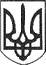 РЕШЕТИЛІВСЬКА МІСЬКА РАДАПОЛТАВСЬКОЇ ОБЛАСТІ(четверта сесія сьомого скликання)РІШЕННЯ30 березня 2018 року                                                                               № 249-4-VIIПро внесення змін та доповнень до комплексної Програми розвитку культури, туризму та охорони культурної спадщини Решетилівської об’єднаної територіальної громади на 2018-2022 роки, затвердженої рішенням селищної ради від 21.12.2017 року № 177-10-VII (10 сесія)	Керуючись Законами України «Про місцеве самоврядування в Україні», «Про культуру»,  «Про бібліотеки і бібліотечну справу», «Про туризм», «Про охорону культурної спадщини», Решетилівська міська рада, заслухавши інформацію начальника відділу освіти, спорту, культури та туризму виконавчого комітету, Решетилівська міська радаВИРІШИЛА:	1. Внести зміни до комплексної Програми розвитку культури, туризму та охорони культурної спадщини Решетилівської об’єднаної територіальної громади на 2018-2022 роки, затвердженої рішенням Решетилівської селищної ради сьомого скликання від 21.12.2017 року № 177-10-VII (10 сесія), а саме:	1.1..У тексті комплексної програми слово “селищна” у всіх відмінках змінити на “міська”.	1.2..Розділ VII “Обсяги та джерела фінансування” викласти в новій редакції (додаток 1).	1.3..У Розділі IX “Заходи комплексної Програми розвитку культури, туризму та охорони культурної спадщини Решетилівської об’єднаної територіальної громади на 2018-2022  роки” пункт 7 викласти в новій редакції та доповнити пунктами 7 а та 18 а (додаток 2).	2. Контроль за виконанням рішення покласти на постійну комісію з питань соціального захисту населення, освіти, культури, фізичного виховання, охорони здоров’я та соціальної політики (голова комісії Друб Л. С.).Секретар міської ради                                                                 О.А.ДядюноваДодаток 1до рішення  Решетилівської міської ради сьомого скликаннявід 30.03.2018 № 249-4-VII(четверта сесія)VII. ОБСЯГИ ТА ДЖЕРЕЛА ФІНАНСУВАННЯ ПРОГРАМИ		Джерелами фінансування Програми є кошти міського бюджету, а також інших джерел не заборонених чинним законодавством.	Ресурсне забезпечення комплексної Програми розвитку культури, туризму та охорони культурної спадщини Решетилівської об’єднаної територіальної громади на 2018-2022 рокиНачальник відділу освіти, спорту,культури та туризму                                                                   І.І.КорольДодаток 2до рішення Решетилівської міської радисьомого скликаннявід 30.03.2018 № 249-4-VII(четверта сесія)IX. Заходи комплексної Програми розвитку культури, туризму та охорони культурної спадщини Решетилівської об’єднаної територіальної громади на 2018-2022  роки2Начальник відділу освіти, спорту,культури та туризму                                                                                                                   І.І.КорольОбсяг коштів, які пропонується залучити  на виконання ПрограмиВсього, витрати на виконання Програми, (тис. грн.)У тому числі за рокамиУ тому числі за рокамиУ тому числі за рокамиУ тому числі за рокамиУ тому числі за рокамиОбсяг коштів, які пропонується залучити  на виконання ПрограмиВсього, витрати на виконання Програми, (тис. грн.)2018рік2019рік2020 рік2021 рік2022рікОбсяг ресурсів, необхідних для реалізації Програми, у тому числі коштів: 2304,0                                 836,0405,0390,0345,0328,0Міського бюджету2304,0836,0405,0390,0345,0328,0інших джерел------№ п/пЗміст заходуВиконавціСтроквиконанняПрогнозований обсяг фінансування з селищного бюджетуПрогнозований обсяг фінансування з селищного бюджетуПрогнозований обсяг фінансування з селищного бюджетуПрогнозований обсяг фінансування з селищного бюджетуПрогнозований обсяг фінансування з селищного бюджетуПрогнозований обсяг фінансування з селищного бюджету№ п/пЗміст заходуВиконавціСтроквиконання2018,тис. грн2019, тис. грн2020,тис. грн2020,тис. грн2021,тис.грн2022,тис. грн7Забезпечення проведення святкових заходів: святкування Дня селища, Дня перемоги, Дня Конституції України, Дня Незалежності України, днів села, Дня місцевого самоврядування та інших памʼятних та святкових дат.Відділ освіти, спорту, культури та туризму  виконавчого комітету Решетилівської міської радиПостійно35,035,035,035,035,035,07 аЗабезпечення, організація та проведення обласного свята народної творчості “Решетилівська весна”Відділ освіти, спорту, культури та туризму  виконавчого комітету Решетилівської міської радиПостійно150,0100,0100,0100,0100,0100,018 аЗабезпечення, організація та проведення творчих та мистецьких міських конкурсів (придбання призів, солодких подарунків, нагород, грамот та ін.)Відділ освіти, спорту, культури та туризму  виконавчого комітету Решетилівської міської радиПостійно10,020,020,020,020,0